1. Који разломак је представљен са 'x' на бројевној правој?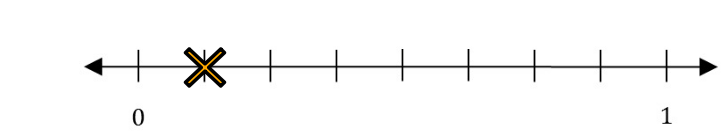 2/91/41/91/82. Koji razlomak je predstavljen u tački G?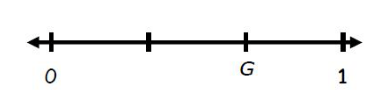 2/12/33/41/53. Koji razlomak je predstavljen zvezdicom na brojevnoj pravoj?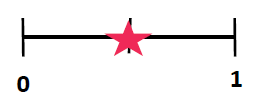 2/31/11/20/14. Која слика приказује 1/2?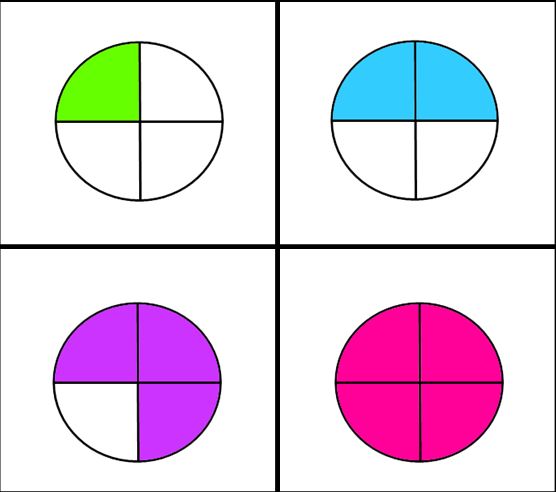 zelenaplavarozeljubičasta5. Koji deo pravougaonika je plav?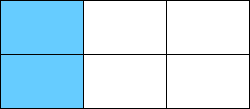 1/31/66/22/36. Koji razlomak NIJE ekvivalentan razlomak jednoj polovini?3/62/34/82/47. Који разломак је једнак 15/11/105/51/28. Koji razlomak je predstavljen u tački C?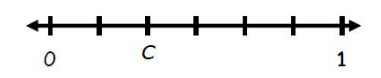 3/72/63/63/69. Tačka H se nalazi na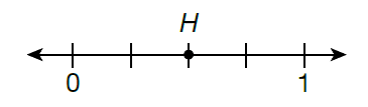 2/31/43/42/410. U kojoj tački je 6/8 na brojevnoj pravoj?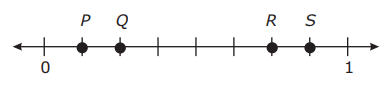 RQSP11. U kojoj tački je 2/8 na brojevnoj pravoj?SRQP12. Koji razlomak predstavlja zvezda? 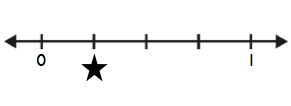 1/61/43/51/2